Suggested Annual Program Evaluation Action Plan and Follow-Up Template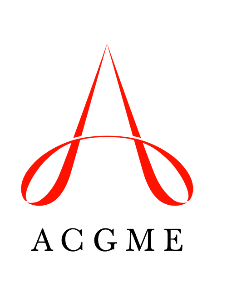 Use this template for tracking Areas for Improvement from the Annual Program Evaluations across multiple years. The intent is to create a summary of improvements achieved, and a working list of areas that are still in need of attention. The template is suggested and you may adapt it in any way you find useful to facilitate program improvement. You also may use attachments or appendices if additional detail is relevant to tracking a given issue.

(Note: This form should NOT be shared with the Review Committee or with ACGME field representatives during accreditation site visits.)Areas for Improvement
(AY 2016–2017)Intervention/Action Plan Date Instituted/Individual Responsible Link to Program Aims and/or Context
(Opportunities, Threats) Expected Resolution
(Outcome Measures and Date)Status
(Resolved, Partially Resolved, Not Resolved) 123….Areas for Improvement
(AY 2015–2016)Intervention/Action Plan Date Instituted/Individual Responsible Link to Program Aims and/or Context
(Opportunities, Threats) Expected Resolution
(Outcome Measures and Date)Status
(Resolved, Partially Resolved, Not Resolved) 123….Areas for Improvement (AY 2014–2015)Intervention/Action Plan Date Instituted/Individual Responsible Link to Program Aims and/or Context (Opportunities, Threats) Expected Resolution (Outcome Measures and Date)Status (Resolved, Partially Resolved, Not resolved) 123….Areas for Improvement
(AY 2013–2014)Intervention/Action Plan Date Instituted/Individual Responsible Link to Program Aims
and/or Context
(Opportunities, Threats) Expected Resolution
(Outcome Measures and Date)Status(Resolved, Partially Resolved, Not Resolved) 123…